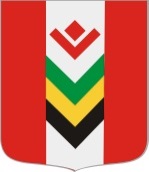 Р Е Ш Е Н И ЕСовет депутатов муниципального образования «Юндинское»«Юнда» муниципал кылдытэтысь депутат Кенеш Об объявлении конкурса по отбору кандидатур на должность Главы муниципального образования «Юндинское» Принято Советом депутатовмуниципального образования «Юндинское»                                                 24 сентября 2018 г.В соответствии со статьей 37 Федерального закона от 06.10.2003 № 131-ФЗ «Об общих принципах организации местного самоуправления в Российской Федерации», руководствуясь Положением о порядке и условиях проведения конкурса на замещение должности Главы муниципального образования «Юндинское», утвержденным решением Совета депутатов муниципального образования «Юндинское» от 20.09.2018 № 19-3, руководствуясь Уставом муниципального образования «Юндинское», Совет депутатов муниципального образования «Юндинское»  РЕШАЕТ:1. Объявить конкурс на замещение должности Главы муниципального образования «Юндинское» (далее – конкурс) и провести его в 14 ч. 00 мин. 25 октября 2018 года по адресу: Удмуртская Республика, Балезинский район, с. Юнда, ул. Центральная, д. 47, в здании Администрации муниципального образования «Юндинское».2. Конкурс провести в соответствии с Положением о порядке и условиях проведения конкурса на замещение должности Главы муниципального образования «Юндинское», утвержденным решением Совета депутатов муниципального образования «Юндинское» от 20 сентября 2018 года № 19-3.3. Кандидатами на замещение должности Главы муниципального образования «Юндинское» (далее – кандидат) могут быть граждане, которые на день проведения конкурса не имеют в соответствии с Федеральным законом от 12 июня 2002 года N 67-ФЗ «Об основных гарантиях избирательных прав и права на участие в референдуме граждан Российской Федерации» ограничений пассивного избирательного права для избрания выборным должностным лицом местного самоуправления.4. Гражданин не допускается к участию в конкурсе в случае:1) несоответствия требованиям, указанным в пункте 3 настоящего решения;2) признания его недееспособным или ограниченно дееспособным решением суда, вступившим в законную силу;3) осуждения его к наказанию, исключающему возможность исполнения должностных обязанностей по должности Главы  по приговору суда, вступившему в законную силу, а также в случае наличия не снятой или не погашенной в установленном федеральным законом порядке судимости;4) непредставления в полном объеме документов, перечисленных в пункте 7 настоящего Решения;5) представления подложных документов или заведомо ложных сведений при поступлении на муниципальную службу; представления заведомо ложных сведений о доходах, об имуществе и обязательствах имущественного характера5. Начало работы комиссии в 8 ч. 00 мин. 26 сентября 2018 по адресу: Удмуртская Республика, Балезинский район, с. Юнда, ул. Центральная, д. 47, в здании Администрации муниципального образования «Юндинское», тел.8(34166)7-12-20, подведение итогов конкурса после проведения собеседования с кандидатами и (или) оценки предоставленных документов. Конкурс комиссией проводится с приглашением кандидатов. Комиссия оценивает кандидатов на основании представленных ими документов и результатов прохождения собеседования. В ходе собеседования кандидат в течение 10-15 минут представляет свою программу действий в качестве Главы, после чего отвечает на вопросы членов комиссии. Кандидат вправе не явиться на собеседование, предварительно уведомив комиссию о причинах неявки. В этом случае комиссия оценивает кандидата на основании представленных им документов и его программы действий в качестве главы.6. Результаты конкурса подводятся на закрытом заседании комиссии в течение двух дней со дня проведения собеседования. Комиссией оцениваются личные и профессиональные качества кандидата, уровень образования, стаж и опыт работы, профессиональные знания и навыки, необходимые для исполнения должностных обязанностей. Определение результатов конкурса осуществляется путем проведения открытого поименного голосования членов комиссии по каждому кандидату. По результатам голосования комиссия составляет протокол об итогах голосования членов комиссии. Результаты конкурса оформляются решением комиссии.Комиссия большинством голосов от установленного состава вправе принять решение о том, что в результате проведения конкурса не были выявлены кандидаты, отвечающие требованиям, предъявляемым к должности Главы муниципального образования «Юндинское». Решение комиссии о результатах конкурса в двухдневный срок направляются в представительный орган местного самоуправления. О результатах конкурса кандидаты информируются в письменной форме не позднее, чем через два дня со дня принятия комиссией решения о результатах конкурса. По результатам конкурса, за исключением случая, когда не выявлены кандидаты, комиссия представляет в представительный орган местного самоуправления двух кандидатов, получивших наибольшее число голосов членов комиссии для рассмотрения и принятия решения о назначении главы.В случае, если ко дню проведения конкурса к участию в конкурсе оказался допущенным только один кандидат, решением комиссии конкурс может быть продлен на срок до 30 дней для дополнительного выдвижения кандидатов.В случае, если в результате проведения конкурса не были выявлены кандидаты, отвечающие требованиям, предъявляемым к должности Главы муниципального образования «Юндинское», Совет депутатов муниципального образования «Юндинское» в течение 10 дней принимает решение об объявлении нового конкурса.7. Гражданин, желающий принять участие в конкурсе, представляет в комиссию лично следующие документы в полном объеме:1) личное заявление;2) собственноручно заполненную и подписанную анкету по форме, установленной распоряжением Правительства Российской Федерации от 26.05.2005 №667-р;3) оригинал и копию паспорта или заменяющего его документа (соответствующий документ предъявляется лично по прибытии на конкурс);4) две фотографии размером 3 x 4 и 4 x 6;5) оригиналы и копии документов, подтверждающие необходимое профессиональное образование, стаж работы и квалификацию:копию трудовой книжки или иные документы, подтверждающие трудовую (служебную) деятельность гражданина;оригиналы и копии документов о профессиональном образовании, а также по желанию гражданина – о дополнительном профессиональном образовании, о присвоении ученой степени, ученого звания;6) сведения о своих доходах, расходах, об имуществе и обязательствах имущественного характера, а также сведения о доходах, об имуществе и обязательствах имущественного характера своих супруги (супруга) и несовершеннолетних детей по установленной форме;7) другие документы, характеризующие его профессиональную подготовку, а также результаты тестирований, характеристики, рекомендации и т.п. представляются по желанию гражданина.Подлинники документов, после их сверки с копиями, представленными в комиссию, возвращаются кандидату.8. Прием документов для участия в конкурсе осуществляется  с 26 сентября 2018 г. по адресу: Удмуртская Республика, Балезинский район, с. Юнда, ул. Центральная, д. 47, в здании Администрации муниципального образования «Юндинское», ежедневно в рабочие дни с 8 ч. 00 мин. до 12 ч. 00 мин., справки по тел. 8(34166)7-12-20. Прием документов заканчивается 22 октября 2018 г.  в 12 ч.00 минут. 9. Утвердить проект контракта с Главой муниципального образования «Юндинское» (прилагается).10. Настоящее решение подлежит официальному опубликованию.Заместитель Председателя Совета депутатов муниципального образования «Юндинское»					В.Г. Урасиновс. Юнда24 сентября 2018 г.№ 20-1Приложение к решению Совета депутатовмуниципального образования «Юндинское»от 24.09.2018 № 20-1ТРУДОВОЙ  КОНТРАКТс. Юнда                                                                                                  «___» _________ 2018 года 	Совет депутатов муниципального образования «Юндинское», в лице _________Совета депутатов муниципального образования «Юндинское» ______________, действующего на основании решения Совета депутатов муниципального образования «Юндинское» от ____________ 2018 года №_________, и Глава муниципального образования «Юндинское»___________, именуемый в дальнейшем Глава муниципального образования, заключили настоящий трудовой контракт о нижеследующем:	Статья 1. Общие положения1.1. В соответствии с решением Совета депутатов муниципального образования «Юндинское» от «___» _________ 2018 года № _______ ______________ избран Главой муниципального образования «Юндинское». 1.2. Срок трудового контракта: с «___» ________ 2018 года до окончания полномочий Совета депутатов муниципального образования «Юндинское»  четвертого созыва.1.3. Главе муниципального образования устанавливается пятидневная рабочая неделя с ненормированным рабочим днем и двумя выходными днями в неделю (суббота и воскресенье).	Статья 2. Права и обязанности Главы муниципального образования	2. 1. Глава муниципального образования имеет право на:	2.1.1. ознакомление с документами, устанавливающими его права и обязанности по занимаемой должности, критериями оценки качества исполнения должностных полномочий, а также на создание организационно-технических условий, необходимых для исполнения им должностных обязанностей;	2.1.2. принятие решений или участие в их подготовке в соответствии с должностными обязанностями;	2.1.3. посещение в установленном порядке для исполнения должностных обязанностей предприятий, учреждений, организаций, расположенных на территории муниципального образования, независимо от их организационно-правовых форм, а также органов государственной власти;	2.1.4. увеличение денежного содержания с учетом результатов его деятельности, стажа работы и уровня квалификации;	2.1.5. повышение квалификации и переподготовку за счет средств местного бюджета;	2.1.6. ознакомление со всеми материалами своего личного дела, отзывами о своей деятельности и другими документами до внесения их в личное дело, а также приобщение к личному делу своих объяснений;	2.1.7. проведение по его требованию служебного расследования для опровержения сведений, порочащих его честь и достоинство;	2.1.8. пенсионное обеспечение в соответствии с законодательством Российской Федерации и законодательством Удмуртской Республики с учетом стажа муниципальной службы (выслуги лет);	2.1.9. внесение предложений по совершенствованию муниципальной службы в любые инстанции;	2.1.10. защиту своих персональных данных2.2. Должностное лицо местного самоуправления обязано:	2.2.1. обеспечивать поддержку конституционного строя, соблюдать Конституцию Российской Федерации и Конституцию Удмуртской Республики, реализацию федеральных законов и законов Удмуртской Республики, нормативных правовых актов органов государственной власти Удмуртской Республики, органов местного самоуправления и должностных лиц местного самоуправления;	2.2.2. добросовестно исполнять должностные обязанности, установленные Уставом муниципального образования «Юндинское» и действующим законодательством;	2.2.3. обеспечивать соблюдение защиты прав и законных интересов граждан;	2.2.4. поддерживать уровень квалификации, достаточный для выполнения должностных обязанностей;	2.2.5. соблюдать установленные в органе местного самоуправления правила служебного распорядка, порядок работы со служебной информацией, правила техники безопасности и охраны труда;		2.2.6. в пределах своих должностных обязанностей своевременно рассматривать обращения граждан, предприятий, учреждений и организаций, разрешать их в пределах своих полномочий;	2.2.7. не разглашать сведения, составляющие государственную и иную охраняемую федеральными законами тайну, а также сведения, ставшие известными в связи с исполнением должностных обязанностей, в том числе сведения, касающиеся частной жизни и здоровья граждан и затрагивающие их честь  и достоинство;	2.2.8. в установленном порядке представлять сведения  о себе и членах своей семьи, а также сведения о полученных им доходах и имуществе, принадлежащем ему на праве собственности, являющихся объектами налогообложения, об обязательствах имущественного характера;	2.2.9. при прекращении исполнения должностных обязанностей возвратить все документы, содержащие служебную информацию.	2.3. Должностное лицо местного самоуправления не вправе:	2.3.1. заниматься иной оплачиваемой деятельностью, за исключением преподавательской, научной и иной творческой деятельности;	2.3.2. быть депутатом Государственной Думы Федерального Собрания Российской Федерации, членом Совета Федерации Федерального Собрания Российской Федерации, депутатом законодательных (представительных) органов государственной власти субъектов Российской Федерации, занимать иные государственные должности Российской Федерации, государственные должности субъектов Российской Федерации, а также должности государственной гражданской службы и должности муниципальной службы;	2.3.3. заниматься предпринимательской деятельностью;	2.3.4. состоять членом органа управления коммерческой организации, если иное не предусмотрено законом или если в порядке, установленном муниципальным правовым актом в соответствии с федеральными законами и законом субъекта Российской Федерации, ему не поручено участвовать в управлении этой организацией;2.3.5. быть поверенным или представителем по делам третьих лиц в органах местного самоуправления муниципального образования «Юндинское»;2.3.6. использовать в неслужебных целях средства материально-технического, финансового и информационного обеспечения, другое имущество и служебную информацию;2.3.7. получать гонорары за публикации и выступления в качестве должностного лица местного самоуправления;2.3.8. получать от физических и юридических лиц вознаграждения (подарки, ссуды, услуги, денежное вознаграждение, оплату отдыха и развлечений, транспортные и иные вознаграждения), связанные с исполнением должностных обязанностей;2.3.9. выезжать в командировки за счет средств физических и юридических лиц, за исключением командировок, осуществляемых на взаимной основе по договоренности органов местного самоуправления муниципального образования с органами местного самоуправления других муниципальных образований, а также органами государственной власти и органами местного самоуправления иностранных государств, международными и иностранными организациями;2.3.10. принимать участие в забастовках;2.3.11. использовать свое служебное положение в интересах политических партий, религиозных и других общественных объединений.2.4. Глава муниципального образования должен соблюдать ограничения и запреты и исполнять обязанности, предусмотренные действующим законодательством.Статья 3. Главе муниципального образования гарантируется:3.1. создание надлежащих условий работы для исполнения им должностных обязанностей;3.2. ознакомление с нормативными правовыми актами и другими документами, регулирующими его права и обязанности;3.3. денежное содержание и иные надбавки и доплаты:- должностной оклад в размере 5 070,00 рублей.	Ежемесячные надбавки к должностному окладу: - за особые условия исполнения полномочий – 117%;- за специальный режим работы – 33%;- за выслугу лет – от 10% до 30% на основании решения комиссии по установлению стажа органа местного самоуправления муниципального образования «Юндинское»;- ежемесячной премии – 25%;- ежемесячного денежного поощрения – 215%;Районный коэффициент в размере 15% от начисленной суммы.Единовременная выплата при предоставлении ежегодного оплачиваемого отпуска – в размере двух должностных окладов.Выплачивается материальная помощь в размере двух должностных окладов в год.3.4. На Главу муниципального образования распространяются все льготы и права, установленные законодательством Российской Федерации и Удмуртской Республики для лиц, замещающих выборные муниципальные должности.	Статья 4. Ответственность  Главы муниципального образования	4.1. За неисполнение и ненадлежащее исполнение возложенных на него обязанностей, а также несоблюдение установленных пунктом 2.3 данного контракта ограничений,  на Главу муниципального образования могут налагаться взыскания в порядке, установленном Уставом муниципального образования «Юндинское».	4.2. Глава муниципального образования несет предусмотренную действующим законодательством ответственность за действие или бездействие, ведущее к нарушению прав и законных интересов граждан. 	Статья 5. Изменение условий и расторжение настоящего трудового контракта	5.1. Изменения и дополнения могут быть внесены в настоящий трудовой контракт по соглашению сторон и оформляются в виде письменных дополнительных соглашений, которые являются неотъемлемой частью настоящего трудового контракта.	5.2. Трудовой контракт может быть расторгнут по основаниям и в порядке, предусмотренном действующим законодательством и Уставом муниципального образования «Юндинское». 	5.3. При досрочном прекращении (расторжении) трудового контракта Главе муниципального образования гарантируется выплата денежных компенсаций и предоставление гарантий, предусмотренных законодательством Российской Федерации, законами Удмуртской Республики, иными нормативными правовыми актами Удмуртской Республики и Уставом муниципального образования «Юндинское».	Статья 6. Дополнительные условия трудового договора	Споры, возникающие между сторонами при заключении, исполнении и расторжении трудового контракта, разрешаются в порядке, предусмотренном действующим законодательством.	Трудовой контракт составлен в двух экземплярах, первый находится в  личном деле должностного лица, второй экземпляр – у должностного лица местного самоуправления. Оба экземпляра имеют одинаковую юридическую силу._______________  ___________                                             ______________ ___________ Председатель Совета депутатов муниципального образования «Юндинское»Глава муниципального образования «Юндинское»